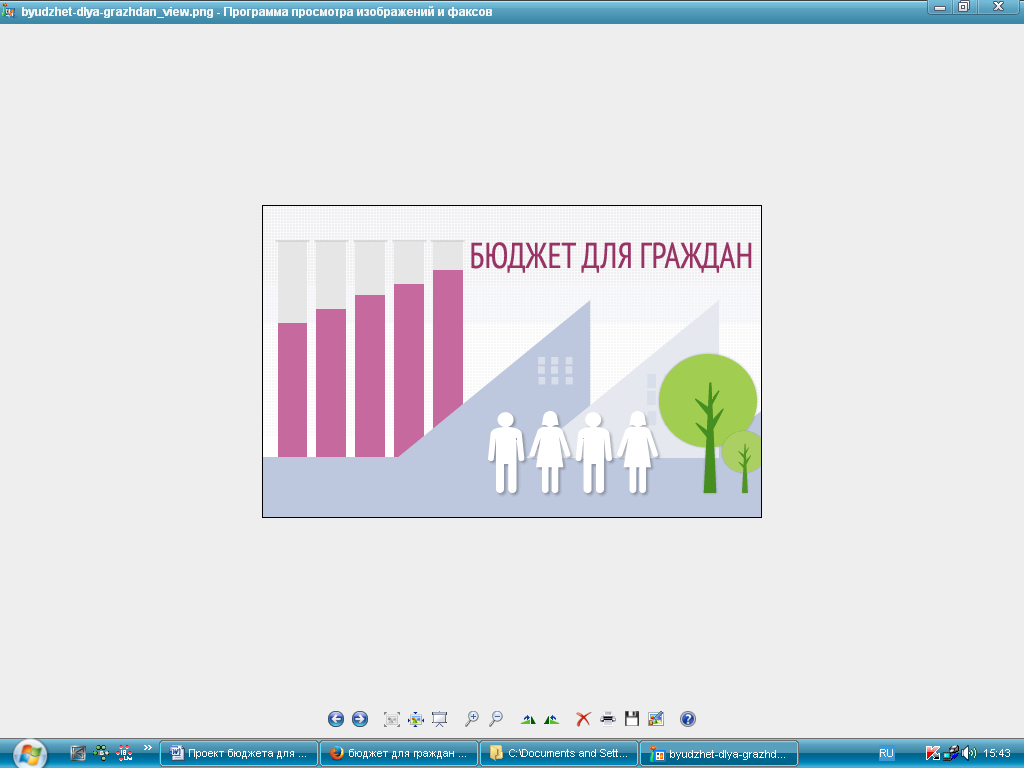 Что такое бюджет?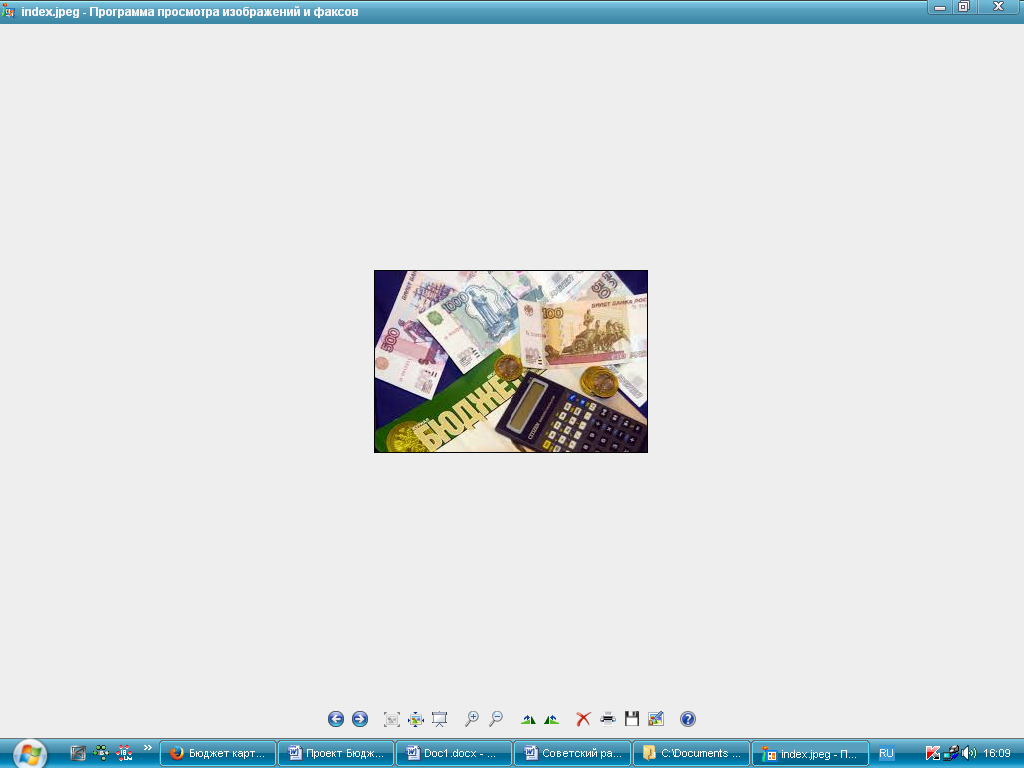 СВЕДЕНИЯ О ДОХОДАХДоходы бюджета формируются в соответствии с бюджетным Законодательством Российской Федерации, законодательством о налогах и сборах и законодательством об иных обязательных платежах.Основные характеристики бюджета муниципального образования «Приволжский район»                                                                                                          (тыс. рублей)Структура доходов бюджета  муниципального образования «Приволжский район»Доходы бюджета муниципального образования «Приволжский район» в разрезе видов доходов                                                                                                                             (тыс. рублей)                                                                                                                           (тыс. рублей)МЕЖБЮДЖЕТНЫЕ ТРАНСФЕРТЫМежбюджетные трансферты — это бюджетные средства, которые передаются на безвозвратной и безвозмездной основе из одного бюджета в другой бюджет (как правило, из вышестоящего нижестоящему).Дотация - получают бюджеты  районов, чья доходная способность недостаточна для финансирования расходов соответствующего бюджета. Объём дотации на выравнивание бюджетной обеспеченности  рассчитывают на основании Порядка. Финансы, полученные бюджетами от дотации выравнивания, не имеют целевого назначения и направляются на решение вопросов местного значения.. В отличие от субвенции, которую выделяют на конкретные цели, дотация не имеет целевого характера. 	Субсидии – это бюджетные средства, которые предоставляются бюджету другого уровня бюджетной системы Российской Федерации, на условиях долевого финансирования целевых расходов. Такими расходами в районе являются мероприятия по ремонту дорог, строительство объектов социально-культурной сферы, предоставление жилья молодым семьям.Субвенции –это бюджетные средства, предоставляемые для осуществления определенных государством расходов; эти средства применяются только по целевому назначению. Субвенция предоставляется на исполнение местными бюджетами федеральных и областных полномочий. В районе такими полномочиями являются: обеспечение образовательного процесса, обеспечение деятельности комиссии по делам несовершеннолетних, обеспечение деятельности административной комиссии, поддержка сельхозтоваропроизводителей, компенсация части родительской платы в детских дошкольных учреждениях.                                                                                (тыс. рублей)СВЕДЕНИЯ О РАСХОДАХ БЮДЖЕТА МУНИЦИПАЛЬНОГО ОБРАЗОВАНИЯ «ПРИВОЛЖСКИЙ РАЙОН»Формирование расходов осуществляется в соответствии с расходными обязательствами, обусловленными установленным законодательством разграничением полномочий, исполнение которых должно происходить в очередном финансовом году за счет средств соответствующих бюджетов.Доходы – Расходы = Дефицит (Профицит)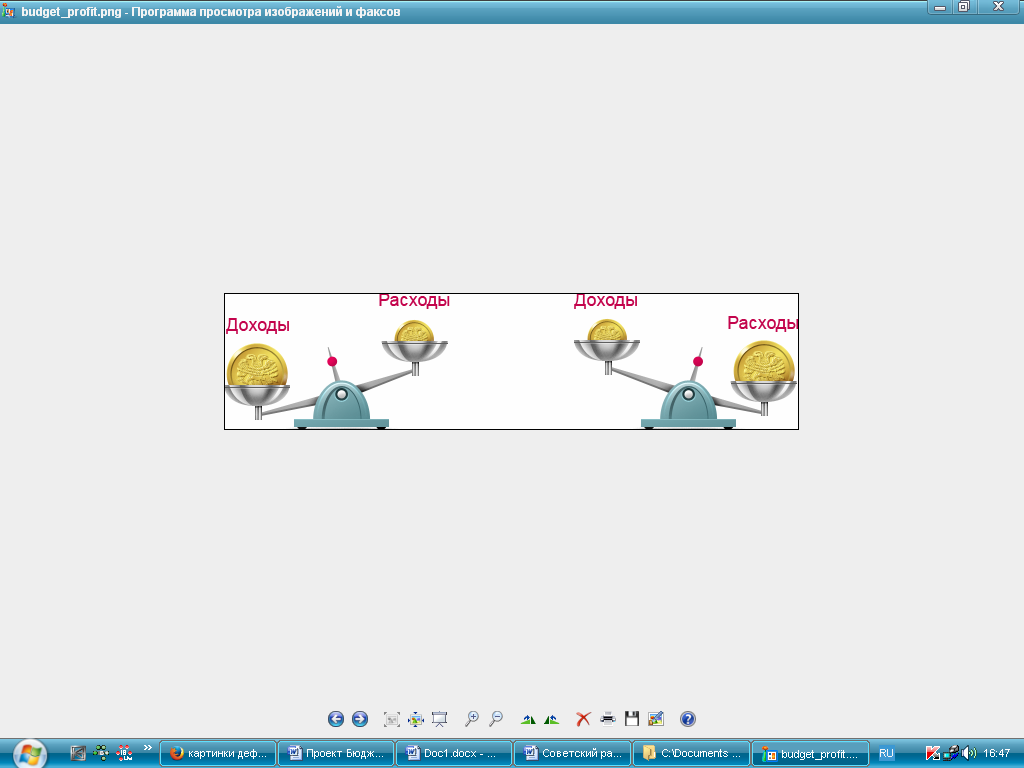 Профицит (доходы больше расходов)                Дефицит  (расходы больше доходов)Расходы бюджета муниципального образования на 2018 год определены в размере 781312,5 тыс. рублей, на 2019 год 775747,9 тыс.рублей, на 2020 год 737549,9 тыс.рублей без образования дефицита бюджета ежегодно.Структура расходов бюджета муниципального образования «Приволжский район»В рамках программного формата бюджета на 2018 год и плановый период 2019-2020 годов на реализацию муниципальных программ предусмотрен 100% объем финансового обеспечения.Источники финансирования дефицита бюджета муниципального образования «Приволжский район»В соответствии со статьей 92.1 Бюджетного кодекса РФ дефицит бюджета муниципального образования не должен превышать 10 процентов утвержденного общего годового объема доходов бюджета муниципального образования без учета утвержденного объема безвозмездных поступлений и (или) поступлений налоговых доходов по дополнительным нормативам отчислений.В статье 96 Бюджетного кодекса РФ перечислены источники внутреннего финансирования дефицита бюджета муниципального образования, которые в обязательном порядке и в полном объеме отражаются в бюджете. Источниками финансирования дефицита бюджета могут являться: бюджетные кредиты, кредиты банков, выпуск ценных бумаг.Расходы бюджета муниципального образования на 2018 год обеспечиваются плановыми доходами, бюджет муниципального образования  сбалансированный.Информационный ресурс «Бюджет для граждан» подготовлен на основании решения Совета муниципального образования «Приволжский район»  «О бюджете муниципального образования «Приволжский район» на 2018 год и плановый период 2019-2020 годов»  от 21.12.2018 года № 153НАШИ КОНТАКТЫПоказатели2018 год2019 год2020 год1Доходы, всего781312,6775747,9737549,9в том числе:Налоговые доходы205698,9208108,0207108,0Неналоговые доходы364523745238452Безвозмездные поступления539161,7530187,9491989,9Расходы, всего781312,5775747,9737549,9ДЕФИЦИТ (-)  /  ПРОФИЦИТ (+)000Показатели2018г.2019 г.2020г.1234Налоговые доходы, всего205698,9208108207108В том числе:Налог на доходы физических лиц150771,9151187151150Акцизы по подакцизным товаром (продукции), производимым, на территории Российской Федерации140971454114541Единый сельскохозяйственный налог470048004800ЕНВД860099508987УСНО226002290022900Патент130130130Госпошлина480046004600Показатели2018 год2019 год2020 год1Неналоговые доходы, всего364523745238452В том числе:Доходы от использования муниципального имущества272702727027270Доходы от  продажи земли700080009000Штрафы163816381638Прочие неналоговые доходы544544544Показатели2018 год2019 год2020 год1Безвозмездные поступления, всего539161,7530187,9491989,9в том числе:Дотация37018,437134,237084,1Субсидии207055,666551,611186,5Субвенции295087,7426502,1443719,3НаименованиеКОД РАЗДЕЛА2018 год2019 год2020 годНаименованиеКОД РАЗДЕЛА2018 год2019 год2020 годОБЩЕГОСУДАРСТВЕННЫЕ ВОПРОСЫ010070 443 116.5064 133 875.0063 523 300.00НАЦИОНАЛЬНАЯ ОБОРОНА02002 321 100.002 346 100.002 431 600.00НАЦИОНАЛЬНАЯ БЕЗОПАСНОСТЬ И ПРАВООХРАНИТЕЛЬНАЯ ДЕЯТЕЛЬНОСТЬ03004 003 600.003 713 600.004 110 000.00НАЦИОНАЛЬНАЯ ЭКОНОМИКА040098 250 516.2858 069 779.7159 199 104.36ЖИЛИЩНО-КОММУНАЛЬНОЕ ХОЗЯЙСТВО0500153 425 183.5022 410 000.0029 870 000.00ОХРАНА ОКРУЖАЮЩЕЙ СРЕДЫ06002 030 400.00860 000.001 860 000.00ОБРАЗОВАНИЕ0700332 641 700.00481 224 600.00481 160 302.00КУЛЬТУРА, КИНЕМАТОГРАФИЯ080030 592 600.0075 114 200.0015 743 900.00СОЦИАЛЬНАЯ ПОЛИТИКА100015 685 000.0011 425 025.0015 003 800.00ФИЗИЧЕСКАЯ КУЛЬТУРА И СПОРТ110028 115 900.007 621 000.007 721 000.00СРЕДСТВА МАССОВОЙ ИНФОРМАЦИИ12002 000 000.002 000 000.002 000 000.00МЕЖБЮДЖЕТНЫЕ ТРАНСФЕРТЫ ОБЩЕГО ХАРАКТЕРА БЮДЖЕТАМ БЮДЖЕТНОЙ СИСТЕМЫ РОССИЙСКОЙ ФЕДЕРАЦИИ140041 803 400.0038 803 400.0038 803 400.00Условно утверждаемые расходы8026320,2916123493,64Итого расходов:Итого расходов:781 312 516.28775747900,0737549900,0НаименованиеКОД РАЗДЕЛА2017 г2018 г2019 г2020 гНаименованиеКОД РАЗДЕЛА2017 г2018 г2019 г2020 гОБЩЕГОСУДАРСТВЕННЫЕ ВОПРОСЫ01008,19,08,48,8НАЦИОНАЛЬНАЯ ОБОРОНА02000,20,30,30,3НАЦИОНАЛЬНАЯ БЕЗОПАСНОСТЬ И ПРАВООХРАНИТЕЛЬНАЯ ДЕЯТЕЛЬНОСТЬ03000,70,50,50,6НАЦИОНАЛЬНАЯ ЭКОНОМИКА04008,112,67,68,2ЖИЛИЩНО-КОММУНАЛЬНОЕ ХОЗЯЙСТВО050016,019,62,94,1ОХРАНА ОКРУЖАЮЩЕЙ СРЕДЫ06000,40,30,10,3ОБРАЗОВАНИЕ070052,742,662,766,7КУЛЬТУРА, КИНЕМАТОГРАФИЯ08002,23,99,82,2СОЦИАЛЬНАЯ ПОЛИТИКА10002,52,01,52,1ФИЗИЧЕСКАЯ КУЛЬТУРА И СПОРТ11003,53,61,01,1СРЕДСТВА МАССОВОЙ ИНФОРМАЦИИ12000,30,30,30,3МЕЖБЮДЖЕТНЫЕ ТРАНСФЕРТЫ ОБЩЕГО ХАРАКТЕРА БЮДЖЕТАМ БЮДЖЕТНОЙ СИСТЕМЫ РОССИЙСКОЙ ФЕДЕРАЦИИ14005,35,45,15,4Итого Итого 100,0100,0100,0100,0НаименованиеБюджетные ассигнования  на 2018 годБюджетные ассигнования  на 2019 годБюджетные ассигнования  на 2020 годНаименованиеБюджетные ассигнования  на 2018 годБюджетные ассигнования  на 2019 годБюджетные ассигнования  на 2020 годВСЕГО РАСХОДОВ781 312 516.28767 721 579.71721 426 406.36Муниципальная программа "Развитие образования, молодежной политики и спорта Приволжского района на 2018-2020 годы"367 761 200.00492 937 900.00493 268 802.00Подпрограмма "Развитие дошкольного, общего и дополнительного образования" муниципальной программы "Развитие образования, молодежной политики и спорта Приволжского района на 2018-2020 годы"26 870 700.0028 667 300.006 909 500.00Предоставление компенсации части родительской платы за присмотр и уход за детьми, посещающими образовательные организации, реализующие образовательную программу дошкольного образования, в рамках подпрограммы "Развитие дошкольного,общего и дополнительного образования" муниципальной программы "Развитие образования, молодежной политики и спорта Приволжского района на 2018-2020 годы"3 443 600.004 132 300.004 427 500.00Мероприятия по внедрению федеральных государственных образовательных стандартов ( ФГОС )  в рамках подпрограммы "Развитие дошкольного, общего и дополнительного образования" муниципальной программы "Развитие образования, молодежной политики и спорта Приволжского района на 2018-2020 годы"500 000.002 000 000.00Мероприятия по выявлению и развитию одаренных детей  в рамках подпрограммы "Развитие дошкольного, общего и дополнительного образования" муниципальной программы "Развитие образования, молодежной политики и спорта Приволжского района на 2018-2020 годы"125 800.00142 000.00142 000.00Мероприятия по обеспечению социализации учащихся  в рамках подпрограммы "Развитие дошкольного, общего и дополнительного образования" муниципальной программы "Развитие образования, молодежной политики и спорта Приволжского района на 2018-2020 годы"44 400.0050 000.0050 000.00Повышение квалификации работников образовательных организаций  в рамках подпрограммы "Развитие дошкольного, общего и дополнительного образования" муниципальной программы "Развитие образования, молодежной политики и спорта Приволжского района на 2018-2020 годы"155 000.00175 000.00175 000.00Мероприятия по реализации этнокультурного компонента в образовательных организациях  в рамках подпрограммы "Развитие дошкольного, общего и дополнительного образования" муниципальной программы "Развитие образования, молодежной политики и спорта Приволжского района на 2018-2020 годы"101 900.00115 000.00115 000.00Строительство здания школы в с. Началово Приволжского района Астраханской области в рамках подпрограммы "Развитие дошкольного, общего и дополнительного образования" муниципальной программы "Развитие образования, молодежной политики и спорта Приволжского района на 2018-2020 годы"23 000 000.0023 553 000.00Подпрограмма "Сохранение здоровья и формирование здорового образа жизни " муниципальной программы "Развитие образования, молодежной политики и спорта Приволжского района на 2018-2020 годы"19 428 000.0019 428 000.0019 428 000.00Организация  отдыха и занятости детей в рамках подпрограммы "Сохранение здоровья и формирование здорового образа жизни" муниципальной программы "Развитие образования, молодежной политики и спорта Приволжского района на 2018-2020 годы"1 596 000.001 596 000.001 596 000.00Организация питания обучающихся в рамках подпрограммы "Сохранение здоровья и формирование здорового образа жизни" муниципальной программы "Развитие образования, молодежной политики и спорта Приволжского района на 2018-2020 годы"17 832 000.0017 832 000.0017 832 000.00Подпрограмма "Реализация молодежной политики и воспитания"  муниципальной программы "Развитие образования, молодежной политики и спорта Приволжского района на 2018-2020 годы"5 124 300.001 652 000.001 652 000.00Мероприятия по работе с молодежью  в рамках подпрограммы "Реализация молодежной политики и воспитания"  муниципальной программы "Развитие образования, молодежной политики и спорта Приволжского района на 2018-2020 годы"761 600.00952 000.00952 000.00Мероприятия по профориентации учащихся образовательных организаций  в рамках подпрограммы "Реализация молодежной политики и воспитания"  муниципальной программы "Развитие образования, молодежной политики и спорта Приволжского района на 2018-2020 годы"44 300.0050 000.0050 000.00Трудоустройство несовершеннолетних граждан в возрасте от 14 до 18 лет на временные работы в свободное от учебы время   в рамках подпрограммы "Реализация молодежной политики и воспитания"  муниципальной программы "Развитие образования, молодежной политики и спорта Приволжского района на 2018-2020 годы"364 000.00450 000.00450 000.00Целевая контрактная подготовка выпускников образовательных организаций  в рамках подпрограммы "Реализация молодежной политики и воспитания"  муниципальной программы "Развитие образования, молодежной политики и спорта Приволжского района на 2018-2020 годы"354 400.00200 000.00200 000.00Расходы  на обеспечение жильем молодых семей в рамках подпрограммы "Реализация молодежной политики и воспитания"  муниципальной программы "Развитие образования, молодежной политики и спорта Приволжского района на 2018-2020 годы"3 600 000.00Подпрограмма "Развитие физической культуры и спорта" муниципальной программы "Развитие образования, молодежной политики и спорта Приволжского района на 2018-2020 годы"28 115 900.007 621 000.007 721 000.00Расходы на обеспечение деятельности (оказание услуг) муниципальных учреждений в рамках подпрограммы "Развитие физической культуры и спорта" муниципальной программы "Развитие образования, молодежной политики и спорта Приволжского района на 2018-2020 годы"6 621 000.006 621 000.006 621 000.00Развитие материально-технической базы спорта в рамках подпрограммы "Развитие физической культуры и спорта" муниципальной программы "Развитие образования, молодежной политики и спорта Приволжского района на 2018-2020
 годы"100 000.00200 000.00Организация спортивно-массовых мероприятий в рамках подпрограммы "Развитие физической культуры и спорта" муниципальной программы "Развитие образования, молодежной политики и спорта Приволжского района на 2018-2020 годы"720 000.00900 000.00900 000.00Реализация мероприятий по развитию физической культуры и спорта в Российской Федерации (Строительство межшкольного стадиона в с. Яксатово Приволжского района Астраханской области)  в рамках подпрограммы "Развитие физической культуры и спорта" муниципальной программы "Развитие образования, молодежной политики и спорта Приволжского района на 2018-2020 годы"20 774 900.00Подпрограмма "Создание безопасной среды в образовательных организациях" муниципальной программы "Развитие образования, молодежной политики и спорта Приволжского района на 2018-2020
 годы"6 332 700.0010 939 900.0014 082 302.00Мероприятия по обеспечению пожарной безопасности образовательных организаций  в рамках  подпрограммы "Создание безопасной среды в образовательных организациях" муниципальной программы "Развитие образования, молодежной политики и спорта Приволжского района на 2018-2020 годы"2 377 400.002 266 100.002 293 900.00Мероприятия по обеспечению антитеррористической безопасности образовательных организаций в рамках  подпрограммы "Создание безопасной среды в образовательных организациях" муниципальной программы "Развитие образования, молодежной политики и спорта Приволжского района на 2018-2020 годы"735 500.00735 500.00845 802.00Мероприятия по обеспечению подвоза учащихся в образовательные организации в рамках  подпрограммы "Создание безопасной среды в образовательных организациях" муниципальной программы "Развитие образования, молодежной политики и спорта Приволжского района на 2018-2020 годы"3 662 000.007 324 000.00Капитальный и текущий ремонт зданий и сооружений в рамках  подпрограммы "Создание безопасной среды в образовательных организациях" муниципальной программы "Развитие образования, молодежной политики и спорта Приволжского района на 2018-2020 годы"3 219 800.004 276 300.003 618 600.00Подпрограмма "Обеспечение деятельности образовательных организаций и Управления образования, молодежной политики и спорта"  муниципальной программы "Развитие образования, молодежной политики и спорта Приволжского района на 2018-2020 годы"281 889 600.00424 629 700.00443 476 000.00Расходы на обеспечение деятельности  органов управления в рамках подпрограммы "Обеспечение деятельности образовательных организаций и Управления образования, молодежной политики и спорта"  муниципальной программы "Развитие образования, молодежной политики и спорта Приволжского района на 2018-2020 годы"1 378 000.001 378 000.001 378 000.00Расходы на обеспечение деятельности (оказание услуг)  муниципальных учреждений в рамках подпрограммы "Обеспечение деятельности образовательных организаций и Управления образования, молодежной политики и спорта"  муниципальной программы "Развитие образования, молодежной политики и спорта Приволжского района на 2018-2020 годы"54 177 500.0061 897 200.0063 428 300.00Расходы на обеспечение деятельности Управления образования в рамках подпрограммы "Обеспечение деятельности образовательных организаций и Управления образования, молодежной политики и спорта"  муниципальной программы "Развитие образования, молодежной политики и спорта Приволжского района на 2018-2020 годы"7 710 400.007 974 900.007 974 900.00Расходы на обеспечение государственных гарантий реализации прав на получение общедоступного и бесплатного дошкольного, начального общего, основного общего, среднего общего образования в муниципальных общеобразовательных организациях, обеспечение дополнительного образования детей в муниципальных общеобразовательных организациях в рамках в  подпрограммы "Обеспечение деятельности образовательных организаций и Управления образования, молодежной политики и спорта"  муниципальной программы "Развитие образования, молодежной политики и спорта Приволжского района на 2018-2020 годы"218 623 700.00353 379 600.00370 694 800.00Муниципальная программа  «Развитие культуры Приволжского района на 2018-2020 годы»30 592 600.0075 114 200.0015 743 900.00Подпрограмма "Развитие культуры села" муниципальной программы  "Развитие культуры Приволжского района на 2018-2020 годы"17 270 100.0059 835 500.00409 200.00Расходы на проведение оценки качества учреждений культуры в рамках подпрограммы "Развитие культуры села" муниципальной программы  «Развитие культуры Приволжского района на 2018-2020 годы»60 000.0060 000.00Приобретение автоклуба  в рамках подпрограммы "Развитие культуры села" муниципальной программы  «Развитие культуры Приволжского района на 2018-2020 годы»2 000 000.00Реализация мероприятий  в рамках подпрограммы "Развитие культуры села" муниципальной программы  «Развитие культуры Приволжского района на 2018-2020 годы»425 100.0030 900.00Создание на территории муниципальных образований  центров традиционной народной культуры  в рамках подпрограммы "Развитие культуры села" муниципальной программы  «Развитие культуры Приволжского района на 2018-2020 годы»1 648 000.00Поддержка муниципальных учреждений культуры и работников муниципальных учреждений культуры  в рамках подпрограммы "Развитие культуры села" муниципальной программы  «Развитие культуры Приволжского района на 2018-2020 годы»150 000.00150 000.00150 000.00Организация мероприятий по приспособлению для доступа инвалидов в учреждения культуры  в рамках подпрограммы "Развитие культуры села" муниципальной программы  «Развитие культуры Приволжского района на 2018-2020 годы»50 000.00150 000.00150 000.00Поддержка муниципальных учреждений культуры и работников муниципальных учреждений культуры  в рамках подпрограммы "Развитие культуры села" муниципальной программы  «Развитие культуры Приволжского района на 2018-2020 годы»3 227 100.0018 200.0018 300.00Поддержка отрасли культуры (Строительство сельского дома культуры на 300 мест в селе Три Протока Приволжского района Астраханской области)  в рамках подпрограммы "Развитие культуры села" муниципальной программы  «Развитие культуры Приволжского района на 2018-2020 годы»6 097 500.0030 292 400.00Поддержка отрасли культуры (Строительство сельского дома культуры на 300 мест в селе Килинчи Приволжского района Астраханской области)  в рамках подпрограммы "Развитие культуры села" муниципальной программы  «Развитие культуры Приволжского района на 2018-2020 годы»6 097 500.0026 739 800.00Подпрограмма "Обеспечение деятельности муниципальных учреждений культуры  муниципальной программы  «Развитие культуры Приволжского района на 2018-2020годы»5 478 800.005 500 000.006 205 000.00Обеспечение деятельности  учреждений  в рамках подпрограммы "Обеспечение деятельности муниципальных учреждений культуры" муниципальной программы  «Развитие культуры Приволжского района на 2018-2020 годы»5 478 800.005 500 000.006 205 000.00Подпрограмма "Развитие культурно-досуговой деятельности"  муниципальной программы  «Развитие культуры Приволжского района на 2018-2020 годы»880 000.001 480 000.001 180 000.00Проведение мероприятий в сфере культуры и искусства в рамках подпрограммы "Развитие культурно-досуговой деятельности"  муниципальной программы  «Развитие культуры Приволжского района на 2018-2020 годы»430 000.00430 000.00430 000.00Мотивация населения через средства массовой информации к потреблению услуг культуры (публикация статей, рекламы, афиш, буклетов и социальной рекламы)  в рамках подпрограммы "Развитие культурно-досуговой деятельности"  муниципальной программы  «Развитие культуры Приволжского района на 2018-2020 годы»300 000.00900 000.00600 000.00Информационное освещение деятельности района в сфере культуры на интернет-порталах, в газетах, журналах и электронных изданиях  в рамках подпрограммы "Развитие культурно-досуговой деятельности"  муниципальной программы  «Развитие культуры Приволжского района на 2018-2020 годы»150 000.00150 000.00150 000.00Подпрограмма "Развитие библиотечного дела" муниципальной программы  «Развитие культуры Приволжского района на 2018-2020 годы»6 603 700.006 803 700.007 384 600.00Обеспечение деятельности бюджетных учреждений  в рамках подпрограммы "Развитие библиотечного дела" муниципальной программы  «Развитие культуры Приволжского района на 2018-2020 годы»6 603 700.006 603 700.007 184 600.00Комплектование книжного фонда библиотек Приволжского района в рамках подпрограммы "Развитие библиотечного дела" муниципальной программы  «Развитие культуры Приволжского района на 2018-2020 годы»200 000.00200 000.00Подпрограмма "Развитие национальных обществ, традиционных народных культур" муниципальной программы  «Развитие культуры Приволжского района на 2018-2020 годы»360 000.001 495 000.00565 100.00Реализация мероприятий по развитию и сохранению традиционных  национальных культур народов, проживающих на территории Приволжского района в рамках подпрограммы "Развитие национальных обществ, традиционных народных культур" муниципальной программы  «Развитие культуры Приволжского района на 2018-2020 годы»360 000.001 495 000.00565 100.00Муниципальная программа  «Обеспечение общественной  безопасности в Приволжском районе на 2018-2020 годы»4 003 600.003 713 600.004 110 000.00Подпрограмма  «Противодействие коррупции в Приволжском районе» муниципальной программы  «Обеспечение общественной  безопасности в Приволжском районе на 2018-2020 годы»10 000.0010 000.0010 000.00Мероприятия по противодействию коррупции в рамках подпрограммы  «Противодействие коррупции в Приволжском районе» муниципальной программы  «Обеспечение общественной  безопасности в Приволжском районе на 2018-2020 годы»10 000.0010 000.0010 000.00Подпрограмма  «Обеспечение безопасности жизнедеятельности населения муниципального  образования «Приволжский  район» муниципальной программы  «Обеспечение общественной  безопасности в Приволжском районе на 2018-2020 годы»3 923 600.003 633 600.004 030 000.00Обеспечение деятельности муниципального бюджетного учреждения в рамках подпрограммы «Обеспечение безопасности жизнедеятельности населения муниципального  образования «Приволжский  район» муниципальной программы  «Обеспечение общественной  безопасности в Приволжском районе на 2018-2020 годы»3 458 600.003 458 600.003 365 000.00Мероприятия по обеспечению безопасности жизнедеятельности населения в рамках подпрограммы  «Обеспечение безопасности жизнедеятельности населения муниципального  образования «Приволжский  район» муниципальной программы  «Обеспечение общественной  безопасности в Приволжском районе на 2018-2020 годы»15 000.0015 000.0015 000.00Мероприятия по проведению работ, связанных с предупреждением возникновения и ликвидацией последствий чрезвычайных ситуаций  в рамках подпрограммы  «Обеспечение безопасности жизнедеятельности населения муниципального  образования «Приволжский  район» муниципальной программы  «Обеспечение общественной  безопасности в Приволжском районе на 2018-2020 годы»450 000.00160 000.00650 000.00Подпрограмма  «Противодействие  идеологии  терроризма и экстремизма   на  территории  муниципального образования   «Приволжский район» муниципальной программы  «Обеспечение общественной  безопасности в Приволжском районе на 2018-2020 годы»10 000.0010 000.0010 000.00Мероприятия по противодействию идеологии терроризма и экстремизма в рамках подпрограммы  «Противодействие  идеологии  терроризма и экстремизма   на  территории  муниципального образования   «Приволжский район» муниципальной программы  «Обеспечение общественной  безопасности в Приволжском районе на 2018-2020 годы»10 000.0010 000.0010 000.00Подпрограмма  «Профилактика правонарушений и усиление борьбы с преступностью и повышения безопасности дорожного движения в муниципальном образовании «Приволжский район» муниципальной программы  «Обеспечение общественной  безопасности в Приволжском районе на 2018-2020 годы»10 000.0010 000.0010 000.00Мероприятия в рамках подпрограммы  «Профилактика правонарушений и усиление борьбы с преступностью и повышения безопасности дорожного движения в муниципальном образовании «Приволжский район» муниципальной программы  «Обеспечение общественной  безопасности в Приволжском районе на 2018-2020 годы»10 000.0010 000.0010 000.00Подпрограмма  «Антинаркотическая программа муниципального образования «Приволжский район» муниципальной программы  «Обеспечение общественной  безопасности в Приволжском районе на 2018-2020 годы»50 000.0050 000.0050 000.00Мероприятия в рамках подпрограммы  «Антинаркотическая программа муниципального образования «Приволжский район» муниципальной программы  «Обеспечение общественной  безопасности в Приволжском районе на 2018-2020 годы»50 000.0050 000.0050 000.00Муниципальная программа  «Обеспечение мер социальной поддержки граждан Приволжского района на 2018-2020 годы»4 941 400.003 442 725.006 726 300.00Подпрограмма  «Оказание поддержки общественным организациям Приволжского района» муниципальной программы  «Обеспечение мер социальной поддержки граждан Приволжского района на 2018-2020 годы»1 336 300.001 336 300.001 336 300.00Поддержка общественных организаций в рамках подпрограммы  «Оказание поддержки общественным организациям Приволжского района» муниципальной программы  «Обеспечение мер социальной поддержки граждан Приволжского района на 2018-2020 годы»1 336 300.001 336 300.001 336 300.00Подпрограмма «Формирование жилищного фонда, предоставляемого по договорам социального найма, в муниципальном образовании «Приволжский район» Астраханской области» муниципальной программы  «Обеспечение мер социальной поддержки граждан Приволжского района на 2018-2020 годы»3 605 100.002 106 425.005 390 000.00Мероприятия по формированию  жилищного фонда, предоставляемого по договорам социального найма в рамках подпрограммы  «Формирование жилищного фонда, в муниципальном образовании «Приволжский район» Астраханской области» муниципальной программы  «Обеспечение мер социальной поддержки граждан Приволжского района на 2018-2020 годы»1 106 425.002 300 000.00Мероприятия по формированию маневренного фонда, предоставляемого по договорам найма в рамках подпрограммы  «Формирование жилищного фонда в муниципальном образовании «Приволжский район» Астраханской области» муниципальной программы  «Обеспечение мер социальной поддержки граждан Приволжского района на 2018-2020 годы»1 000 000.003 090 000.00Расходы на приобретение жилых помещений в целях исполнения судебных решений  в рамках подпрограммы  «Формирование жилищного фонда в муниципальном образовании «Приволжский район» Астраханской области» муниципальной программы  «Обеспечение мер социальной поддержки граждан Приволжского района на 2018-2020 годы»3 605 100.00Муниципальная программа  «Развитие сельского хозяйства и сел Приволжского района на 2018-2020 годы»32 528 516.2833 954 179.7132 975 904.36Подпрограмма  «Развитие сельского хозяйства в Приволжском районе» муниципальной программы  «Развитие сельского хозяйства и сел Приволжского района на 2018-2020 годы»32 328 516.2833 954 179.7132 975 904.36Осуществление управленческих функций органами местного самоуправления по поддержке сельскохозяйственного производства  в рамках подпрограммы  «Развитие сельского хозяйства в Приволжском районе» муниципальной программы  «Развитие сельского хозяйства и сел Приволжского района на 2018-2020 годы»1 823 816.662 232 256.242 400 495.89Оказание несвязанной поддержки сельскохозяйственным товаропроизводителям в области растениеводства  в рамках подпрограммы  «Развитие сельского хозяйства в Приволжском районе» муниципальной программы  «Развитие сельского хозяйства и сел Приволжского района на 2018-2020 годы»192 500.00Содействие достижению целевых показателей региональных программ развития агропромышленного комплекса в рамках подпрограммы  «Развитие сельского хозяйства в Приволжском районе» муниципальной программы  «Развитие сельского хозяйства и сел Приволжского района на 2018-2020 годы»1 600 000.00Борьба с саранчовыми вредителями на территории муниципального образования "Приволжский район" в рамках подпрограммы  «Развитие сельского хозяйства в Приволжском районе» муниципальной программы  «Развитие сельского хозяйства и сел Приволжского района на 2018-2020 годы»736 500.0069 500.00736 500.00Развитие овощеводства, бахчеводства, картофелеводства   в муниципальном образовании "Приволжский район" в рамках подпрограммы  «Развитие сельского хозяйства в Приволжском районе» муниципальной программы  «Развитие сельского хозяйства и сел Приволжского района на 2018-2020 годы»100 000.00100 000.00Компенсация части затрат на закладку садов интенсивного типа  и виноградников в рамках подпрограммы  «Развитие сельского хозяйства в Приволжском районе» муниципальной программы  «Развитие сельского хозяйства и сел Приволжского района на 2018-2020 годы»100 000.00100 000.00100 000.00Реализация проекта "Накорми себя сам" в рамках подпрограммы  «Развитие сельского хозяйства в Приволжском районе» муниципальной программы  «Развитие сельского хозяйства и сел Приволжского района на 2018-2020 годы»500 000.00500 000.001 000 000.00Мероприятия по дноуглубительным работам в рамках подпрограммы  «Развитие сельского хозяйства в Приволжском районе» муниципальной программы  «Развитие сельского хозяйства и сел Приволжского района на 2018-2020
 годы»6 500 000.004 903 800.00Оказание несвязанной поддержки сельскохозяйственным товаропроизводителям в области растениеводства  в рамках подпрограммы  «Развитие сельского хозяйства в Приволжском районе» муниципальной программы  «Развитие сельского хозяйства и сел Приволжского района на 2018-2020 годы»22 602 050.5122 505 938.4722 505 938.47Содействие достижению целевых показателей региональных программ развития агропромышленного комплекса в рамках в подпрограммы  «Развитие сельского хозяйства в Приволжском районе» муниципальной программы  «Развитие сельского хозяйства и сел Приволжского района на 2018-2020 годы»4 773 649.111 946 485.001 229 170.00Подпрограмма  «Устойчивое  развитие  сельских  территорий  Приволжского района   Астраханской  области» муниципальной программы  «Развитие сельского хозяйства и сел Приволжского района на 2018-2020 годы»200 000.00Поддержка и развитие инфраструктуры муниципальных образований Приволжского района Астраханской области  в рамках подпрограммы «Устойчивое  развитие  сельских  территорий  Приволжского района   Астраханской  области» муниципальной программы  «Развитие сельского хозяйства и сел Приволжского района на 2018-2020 годы»200 000.00Муниципальная программа  "Обеспечение мер по улучшению инвестиционного климата в Приволжском районе на 2018-2020 годы"10 000.00165 000.00165 000.00Подпрограмма  «Содействие развитию туристической деятельности на территории Приволжского района» муниципальной программы  "Обеспечение мер по улучшению инвестиционного климата в Приволжском районе на 2018-2020 годы"10 000.0065 000.0065 000.00Содействие развитию туристической деятельности в рамках подпрограммы «Содействие развитию туристической деятельности на территории Приволжского района» муниципальной программы  "Обеспечение мер по улучшению инвестиционного климата в Приволжском районе на 2018-2020 годы"10 000.0065 000.0065 000.00Подпрограмма  «Развитие малого и среднего предпринимательства в Приволжском районе» муниципальной программы  "Обеспечение мер по улучшению инвестиционного климата в Приволжском районе на 2018-2020 годы"100 000.00100 000.00Муниципальная поддержка малого и среднего предпринимательства, включая крестьянские (фермерские) хозяйства  в рамках подпрограммы «Развитие малого и среднего предпринимательства в Приволжском районе» муниципальной программы «Обеспечение мер по улучшению инвестиционного климата в Приволжском районе на 2018-2020 годы»100 000.00100 000.00Муниципальная программа  «Обеспечение комфортности проживания населения Приволжского района на 2018-2020 годы»223 330 483.5049 643 100.0059 821 100.00Подпрограмма  «Развитие дорожного хозяйства Приволжского района» муниципальной программы «Обеспечение комфортности проживания населения Приволжского района на 2018-2020 годы»65 218 100.0023 173 100.0025 234 300.00Расходы за счет бюджета Астраханской области на развитие дорожного хозяйства  в рамках подпрограммы "Развитие дорожного хозяйства Приволжского района" муниципальной программы "Обеспечение комфортности проживания населения Приволжского района на 2018-2020 годы"6 171 500.009 076 100.0011 137 300.00Расходы за счет бюджета Астраханской области на на строительство и реконструкцию автомобильных дорог общего пользования с твердым покрытием, ведущих от сети автомобильных дорог общего пользования к ближайшим общественно значимым объектам сельских населенных пунктов, а также к объектам производства и переработки сельскохозяйственной продукции, в рамках подпрограммы "Развитие дорожного хозяйства Приволжского района" муниципальной программы "Обеспечение комфортности проживания населения Приволжского района на 2018-2020 годы"44 949 600.00Содержание, ремонт и капитальный ремонт дорог в рамках подпрограммы  «Развитие дорожного хозяйства Приволжского района» муниципальной программы «Обеспечение комфортности проживания населения Приволжского района на 2018-2020 годы»9 237 000.0013 087 000.0013 087 000.00Выполнение работ по содержанию и техническому обслуживанию дорог муниципального образования "Приволжский район"  в рамках подпрограммы "Развитие дорожного хозяйства Приволжского района" муниципальной программы "Обеспечение комфортности проживания населения Приволжского района на 2018-2020 годы"1 000 000.001 000 000.001 000 000.00Содержание  и ремонт паромных переправ в рамках подпрограммы  «Развитие дорожного хозяйства Приволжского района» муниципальной программы «Обеспечение комфортности проживания населения Приволжского района на 2018-2020 годы»3 850 000.00Расходы на строительство и реконструкцию автомобильных дорог общего пользования с твердым покрытием, ведущих от сети автомобильных дорог общего пользования к ближайшим общественно значимым объектам сельских населенных пунктов, а также к объектам производства и переработки сельскохозяйственной продукции, в рамках подпрограммы "Развитие дорожного хозяйства Приволжского района" муниципальной программы "Обеспечение комфортности проживания населения Приволжского района на 2018-2020 годы"10 000.0010 000.0010 000.00Подпрограмма  «Комплексное развитие систем коммунальной инфраструктуры муниципального образования «Приволжский район» муниципальной программы «Обеспечение комфортности проживания населения Приволжского района на 2018-2020 годы»23 136 800.0021 900 000.0029 360 000.00Расходы на обеспечение деятельности (оказания услуг) муниципального бюджетного учреждения "Дирекция ЖКХ" в рамках подпрограммы "Комплексное развитие систем коммунальной инфраструктуры муниципального образования "Приволжский район" муниципальной программы «Обеспечение комфортности проживания населения Приволжского района на 2018-2020 годы»18 890 800.0018 900 000.0024 360 000.00Мероприятия в рамках подпрограммы "Комплексное развитие систем коммунальной инфраструктуры муниципального образования "Приволжский район" муниципальной программы «Обеспечение комфортности проживания населения Приволжского района на 2018-2020 годы»4 246 000.003 000 000.005 000 000.00Подпрограмма  «Меры по улучшению экологической обстановки на территории Приволжского района» муниципальной программы «Обеспечение комфортности проживания населения Приволжского района на 2018-2020 годы»2 030 400.00860 000.001 860 000.00Мероприятия   в рамках подпрограммы «Меры по улучшению экологической обстановки на территории Приволжского района»  муниципальной программы «Обеспечение комфортности проживания населения Приволжского района на 2018-2020 годы»1 890 000.00860 000.001 860 000.00Мероприятия по ликвидации накопленного экологического ущерба в рамках подпрограммы «Меры по улучшению экологической обстановки на территории Приволжского района»  муниципальной программы «Обеспечение комфортности проживания населения Приволжского района на 2018-2020 годы»140 400.00Подпрограмма "Чистая вода" муниципальной программы «Обеспечение комфортности проживания населения Приволжского района на 2018-2020 годы»129 578 383.50 Реализация мероприятий по строительству и реконструкции объектов водоснабжения и водоотведения в рамках подпрограммы "Чистая вода" муниципальной программы «Обеспечение комфортности проживания населения Приволжского района на 2018-2020 годы»119 737 500.00 Реализация мероприятий по строительству и реконструкции объектов водоснабжения и водоотведения в рамках подпрограммы "Чистая вода" муниципальной программы «Обеспечение комфортности проживания населения Приволжского района на 2018-2020 годы»9 840 883.50Подпрограмма " Стимулирование развития жилищного строительства муниципальной программы «Обеспечение комфортности проживания населения Приволжского района на 2018-2020 годы»3 366 800.003 710 000.003 366 800.00 Расходы на обеспечение деятельности (оказание услуг)  муниципального бюджетного учреждения  «БТИ» в рамках подпрограммы "Стимулирование развития жилищного строительства муниципальной программы «Обеспечение комфортности проживания населения Приволжского района на 2018-2020 годы»3 356 800.003 700 000.003 356 800.00 Проектирование и строительство инженерных сетей для обеспечения коммунальной инфраструктурой предоставляемых земельных участков в рамках подпрограммы "Стимулирование развития жилищного строительства муниципальной программы «Обеспечение комфортности проживания населения Приволжского района на 2018-2020 годы»10 000.0010 000.0010 000.00Муниципальная программа  «Реализация  кадровой политики муниципального образования «Приволжский район» на 2018-2020 годы»252 800.00255 600.00262 600.00Подпрограмма  «Организация временного трудоустройства безработных граждан в возрасте от 18 до 20 лет из числа выпускников образовательных учреждений начального и среднего профессионального образования, ищущих работу впервые, на территории  муниципального образования  «Приволжский район» муниципальной программы  «Реализация  кадровой политики муниципального образования «Приволжский район» на 2018-2020 годы»52 800.0055 600.0055 600.00Мероприятия по трудоустройству в рамках Подпрограммы  «Организация временного трудоустройства безработных граждан в возрасте от 18 до 20 лет из числа выпускников образовательных учреждений начального и среднего профессионального  образования, ищущих работу впервые, на территории  муниципального образования  «Приволжский район»  муниципальной программы  «Реализация  кадровой политики МО «Приволжский район» на 2018-2020 годы»52 800.0055 600.0055 600.00Подпрограмма  «Комплекс мер по совершенствованию кадровой  политики  муниципального образования «Приволжский район» муниципальной программы  «Реализация  кадровой политики муниципального образования «Приволжский район» на 2018-2020 годы»200 000.00200 000.00207 000.00Мероприятия по совершенствованию кадровой политики в рамках подпрограммы «Комплекс мер по совершенствованию кадровой  политики  муниципального образования «Приволжский район» муниципальной программы  «Реализация  кадровой политики муниципального образования «Приволжский район» на 2018-2020 годы»200 000.00200 000.00207 000.00Ведомственная целевая программа "Обеспечение исполнения полномочий администрации муниципального образования "Приволжский район"полномочий органов местного самоуправления муниципального образования  "Приволжский район" на 2018-2020 годы"53 677 416.5052 279 650.0051 876 700.00Расходы по обеспечению деятельности аппарата администрации муниципального образования "Приволжский район" в рамках ведомственной целевой программы "Обеспечение исполнения полномочий администрации муниципального образования "Приволжский район" на 2018-2020 годы" 22 449 916.5022 649 900.0022 076 600.00Расходы по обеспечение деятельности персонала контрольно-счетной комиссии муниципального образования "Приволжский район" в рамках ведомственной целевой программы "Обеспечение исполнения полномочий администрации муниципального образования "Приволжский район" на 2018-2020 годы" 909 900.00909 900.00909 900.00Расходы по обеспечение деятельности руководителя контрольно-счетной комиссии и его заместителя муниципального образования "Приволжский район" в рамках ведомственной целевой программы "Обеспечение исполнения полномочий администрации муниципального образования "Приволжский район" на 2018-2020 годы" 664 200.00664 200.00664 200.00Расходы по обеспечение деятельности заместителей Главы администрации муниципального образования "Приволжский район" в рамках ведомственной целевой программы "Обеспечение исполнения полномочий администрации муниципального образования "Приволжский район" на 2018-2020 годы" 2 801 600.002 801 600.002 801 600.00Расходы по обеспечению деятельности Главы администрации муниципального образования "Приволжский район" в рамках ведомственной целевой программы "Обеспечение исполнения полномочий администрации муниципального образования "Приволжский район" на 2018-2020 годы" 996 000.00996 000.00996 000.00Расходы по обеспечению деятельности заместителя Председателя Совета муниципального образования "Приволжский район" в рамках ведомственной целевой программы "Обеспечение исполнения полномочий администрации муниципального образования "Приволжский район" на 2018-2020 годы" 642 700.00642 700.00642 700.00Расходы по обеспечению деятельности Главы муниципального образования "Приволжский район" в рамках ведомственной целевой программы "Обеспечение исполнения полномочий администрации муниципального образования "Приволжский район" на 2018-2020 годы"1 405 100.001 405 100.001 405 100.00Уплата взносов на капитальный ремонт общедомового имущества многоквартирных домов в рамках ведомственной целевой программы "Обеспечение исполнения полномочий администрации муниципального образования "Приволжский район" на 2018-2020 годы" 500 000.00500 000.00500 000.00Расходы по обеспечению деятельности (оказание услуг) муниципального бюджетного учреждения "Служба эксплуатации и содержания" в рамках ведомственной целевой программы "Обеспечение исполнения полномочий администрации муниципального образования "Приволжский район" на 2018-2020 годы"14 604 200.0014 604 200.0014 604 200.00Расходы на осуществление отдельных государственных полномочий Астраханской области в области санитарно-эпидемиологического благополучия населения в рамках ведомственной целевой программы "Обеспечение исполнения полномочий органов местного самоуправления муниципального образования "Приволжский район" на 2018-2020 годы"381 100.00461 900.00501 300.00Расходы по осуществлению государственных полномочий в муниципальном образовании "Приволжский район" деятельности административной комиссий в рамках ведомственной целевой программы "Обеспечение исполнения полномочий органов местного самоуправления муниципального образования "Приволжский район" на 2018-2020
 годы"161 900.00261 200.00261 200.00Расходы на осуществление деятельности комиссии по делам несовершеннолетних администрации муниципального образования"Приволжский район" в рамках ведомственной целевой программы "Обеспечение исполнения полномочий органов местного самоуправления муниципального образования "Приволжский район" на 2018-2020 годы"360 800.00432 900.00463 900.00Расходы на осуществление мероприятий по освещению деятельности муниципального образования "Приволжский район"в средствах массовой информации в рамках ведомственной целевой программы "Обеспечение исполнения полномочий администрации муниципального образования "Приволжский район" на 2018-2020 годы" 2 000 000.002 000 000.002 000 000.00Расходы на исполнение судебных актов Российской Федерации и мировых соглашений по возмещению вреда, причиненного в результате незаконных действий (бездействия) органов государственной власти (государственных органов), органов местного самоуправления либо должностных лиц этих органов, а также в результате деятельности казенных учреждений  в рамках ведомственной целевой программы "Обеспечение исполнения полномочий администрации муниципального образования "Приволжский район" на 2018-2020 годы" 2 000 000.0050.00100 000.00Расходы на проведение общественных работ в рамках ведомственной целевой программы "Обеспечение исполнения полномочий администрации муниципального образования "Приволжский район" на 2018-2020 годы"100 000.00100 000.00100 000.00Расходы по обеспечению ежемесячной доплаты к государственной пенсии лицам, замещавшие выборные муниципальные должности и муниципальные должности муниципальной службы органов местного самоуправления муниципального образования "Приволжский район" в рамках ведомственной целевой программы "Обеспечение исполнения полномочий администрации муниципального образования "Приволжский район" на 2018-2020 годы3 600 000.003 600 000.003 600 000.00Расходы на награждение почетной грамотой  муниципального образования "Приволжский район" в рамках ведомственной целевой программы "Обеспечение исполнения полномочий администрации муниципального образования "Приволжский район" на 2018-2020 годы" 100 000.00250 000.00250 000.00Ведомственная целевая программа "Управление муниципальными финансами, создание условий для эффективного и ответственного управления муниципальными финансами, повышение устойчивости бюджета муниципального образования "Приволжский район" на 2018-2020 годы" 55 688 500.0047 713 500.0047 799 000.00Расходы на обеспечение функций органов местного самоуправления в рамках ведомственной целевой программы "Управление муниципальными финансами, создание условий для эффективного и ответственного управления муниципальными финансами, повышение устойчивости бюджета муниципального образования "Приволжский район" на 2018-2020 годы"" 6 564 000.006 564 000.006 564 000.00Резервный фонд муниципального образования "Приволжский район" в рамках  ведомственной целевой программы "Управление муниципальными финансами, создание условий для эффективного и ответственного управления муниципальными финансами, повышение устойчивости бюджета муниципального образования "Приволжский район" на 2018-2020 годы"" 5 000 000.00Осуществление первичного воинского учета на территориях, где отсутствуют военные комиссариаты в рамках   ведомственной целевой программы "Управление муниципальными финансами, создание условий для эффективного и ответственного управления муниципальными финансами, повышение устойчивости бюджета муниципального образования "Приволжский район" на 2018-2020 годы"" 2 321 100.002 346 100.002 431 600.00Выравнивание бюджетной обеспеченности сельских поселений муниципального образования "Приволжский район" в рамках  ведомственной целевой программы "Управление муниципальными финансами, создание условий для эффективного и ответственного управления муниципальными финансами, повышение устойчивости бюджета муниципального образования "Приволжский район" на 2018-2020 годы"  38 803 400.0038 803 400.0038 803 400.00Поддержка мер по обеспечению сбалансированности сельских поселений муниципального образования "Приволжский район"  в рамках  ведомственной целевой программы "Управление муниципальными финансами, создание условий для эффективного и ответственного управления муниципальными финансами, повышение устойчивости бюджета муниципального образования "Приволжский район" на 2018-2020 годы" 3 000 000.00Ведомственная целевая программа "Эффективное управление муниципальным имуществом и земельными отношениями в муниципальном образовании "Приволжский район" на 2018-2020 годы" 8 501 000.008 502 100.008 502 100.00Расходы на обеспечение функций органов местного самоуправления в рамках ведомственной целевой программы "Эффективное управление муниципальным имуществом и земельными отношениями в муниципальном образовании "Приволжский район" на 2018-2020 годы" 7 888 000.007 888 800.007 888 800.00Расходы на определение рыночной стоимости объектов оценки для совершения сделок  в рамках ведомственной целевой программы "Эффективное управление муниципальным имуществом и земельными отношениями в муниципальном образовании "Приволжский район" на 2018-2020 годы" 368 000.00368 300.00368 300.00Расходы, связанные с приватизацией муниципального имущества в количестве и в соответствии, установленным Прогнозным планом (программой) приватизации муниципального имущества на соответствующий год"  в рамках ведомственной целевой программы "Эффективное управление муниципальным имуществом и земельными отношениями в муниципальном образовании "Приволжский район" на 2018-2020 годы" 145 000.00145 000.00145 000.00Расходы, связанные с организацией работы по проведению торгов по продаже права на заключение договоров аренды объектов недвижимости, находящихся в муниципальной собственности муниципального образования "Приволжский район"  в рамках ведомственной целевой программы "Эффективное управление муниципальным имуществом и земельными отношениями в муниципальном образовании "Приволжский район" на 2018-2020 годы" 100 000.00100 000.00100 000.00Муниципальная программа  "Развитие казачества на территории Приволжского района на 2018-2020 годы"25 000.0025.00175 000.00Мероприятия по реализации развития государственной политики в отношении российского казачества на территории Приволжского района в рамках муниципальной программы "Развитие казачества на территории Приволжского района на 2018-2020 годы"25 000.0025.00175 000.00781 312 516.28767 721 579.71721 426 406.36